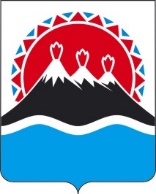 МИНИСТЕРСТВО СЕЛЬСКОГО ХОЗЯЙСТВА, ПИЩЕВОЙ И ПЕРЕРАБАТЫВАЮЩЕЙ ПРОМЫШЛЕННОСТИ КАМЧАТСКОГО КРАЯПРИКАЗг. Петропавловск-КамчатскийВ целях уточнения отдельных положений приказа Министерства сельского хозяйства, пищевой и перерабатывающей промышленности Камчатского края 
от 27.01.2014 № 29/14 «Об утверждении Порядка предоставления субсидии на возмещение предприятиям пищевой и перерабатывающей промышленности Камчатского края части затрат на приобретение оборудования и автотранспорта» (далее – Приказ)ПРИКАЗЫВАЮ:Внести в Приказ следующие изменения:часть 3 дополнить пунктом «6» следующего содержания:«6) труднодоступные и отдаленные местности Камчатского края – населенные пункты, расположенные в Быстринском, Карагинском, Мильковском, Олюторском, Пенжинском, Соболевском, Тигильском, Усть-Большерецком, Усть-Камчатском муниципальных районах, Алеутском муниципальном округе, а также городской округ «поселок Палана.»;2) в части 7 слова «на территории» заменить словами «в труднодоступных и отдаленных местностях».2. Настоящий приказ вступает в силу после дня его официального опубликования.[Дата регистрации]№[Номер документа]О внесении изменений в приказ Министерства сельского хозяйства, пищевой и перерабатывающей промышленности Камчатского края 
от 27.01.2014 № 29/14 «Об утверждении Порядка предоставления субсидии на возмещение предприятиям пищевой и перерабатывающей промышленности Камчатского края части затрат на приобретение оборудования и автотранспорта»Министр[горизонтальный штамп подписи 1]В.П. Черныш